День прощаний 25.07.2020 годаДень начался с информинутки «Безопасное лето  - безопасный отдых», затем ребята с удовольствием участвовали в праздничном концерте «Лето – это маленькая жизнь». Во второй половине был проведен конкурс рисунков «Интересные дни в лагере»  и спортивно-оздоровительная программа «Спортивное лето».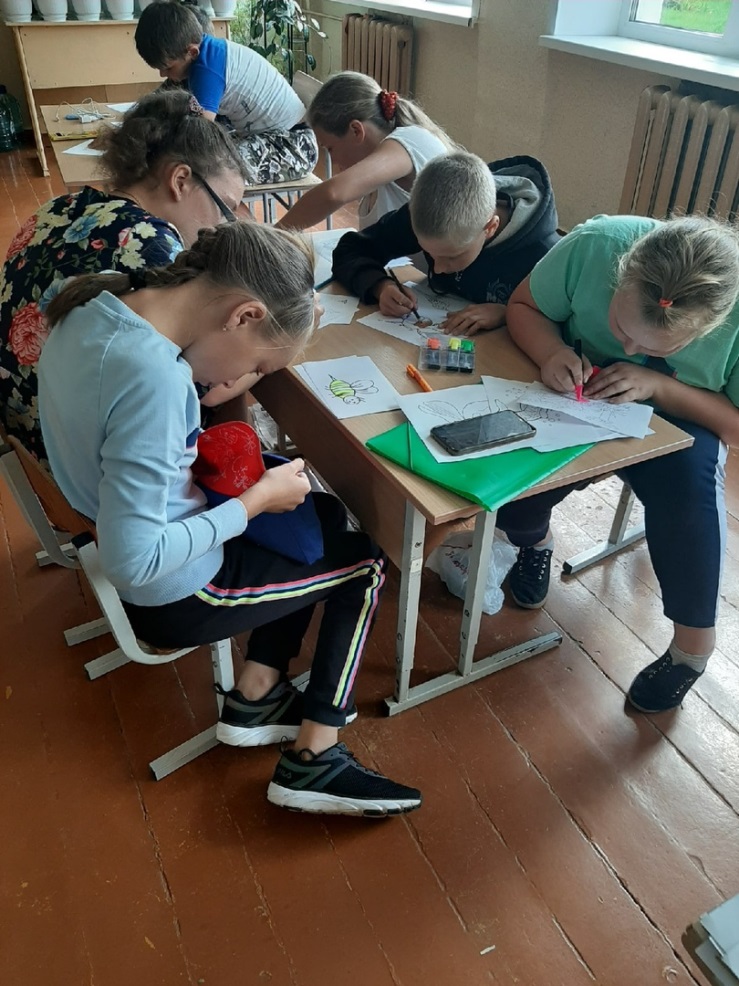 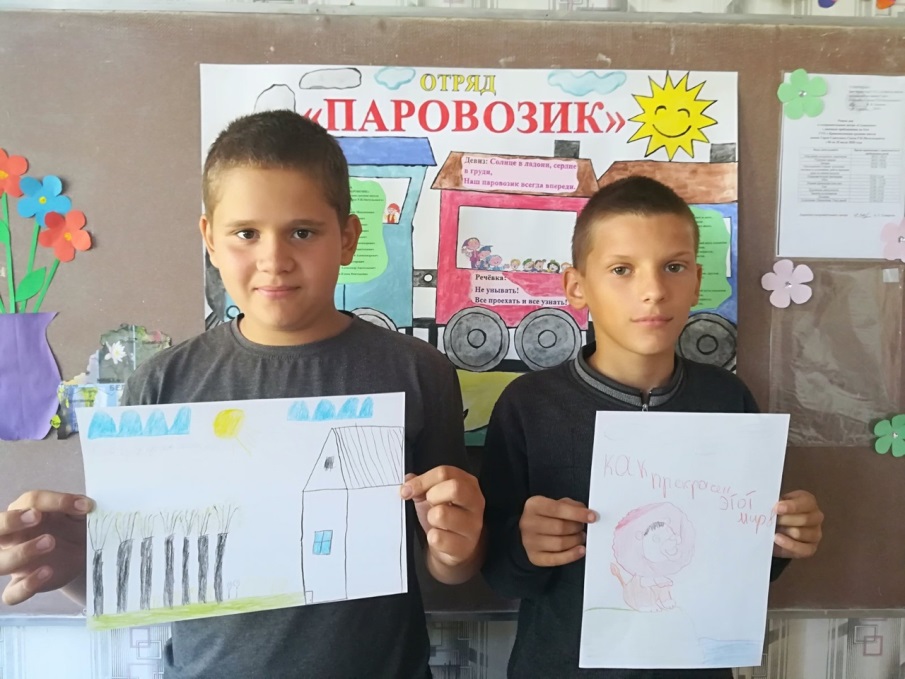 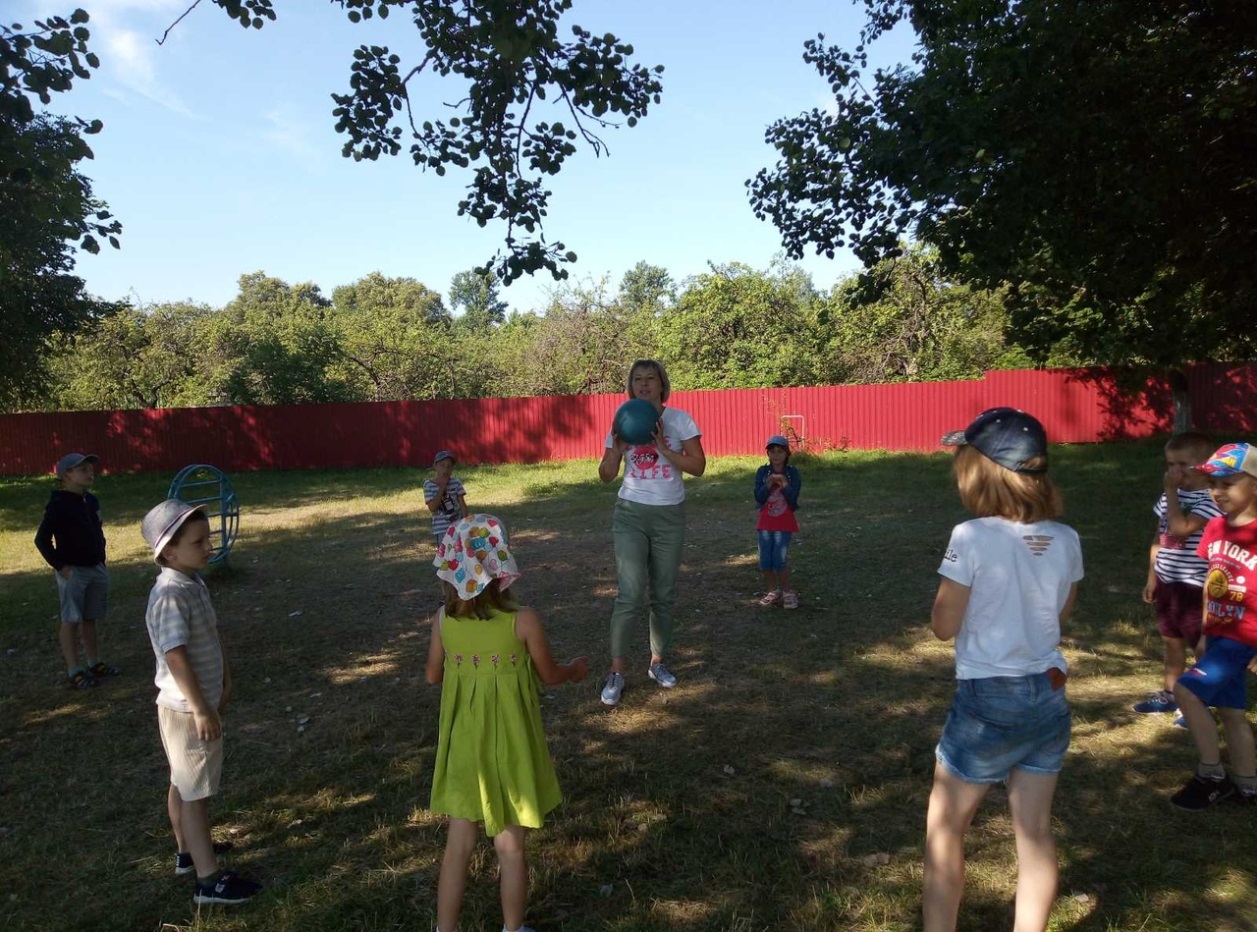 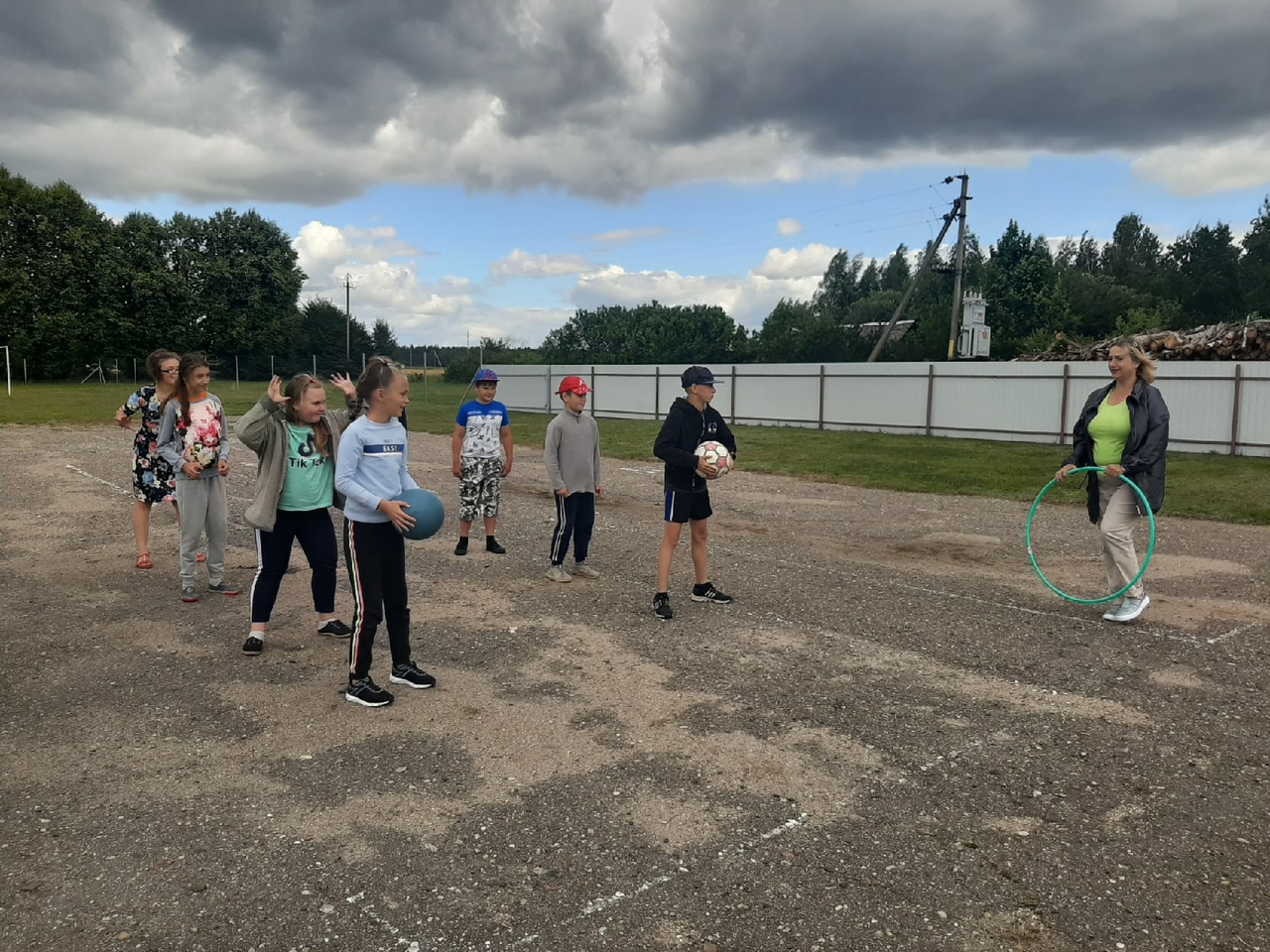 